TRANSPORT AND TRAVELLeicestershire County CouncilPlease click the link below to visit the 2015/16 school/college
transport application form page. Please note that for the 2015/16
academic year you will be required to set up an online account with Leicestershire County Council in order to apply for school/college transport.http://www.leics.gov.uk/school_college_transport.htmLink to a Website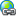 Lincolnshire Country CouncilTo apply online, please visit:https://lincs.firmstep.comLink to a WebsiteNottinghamshire Country Councilwww.nottinghamshire.gov.ukLink to a WebsiteGrantham College Travel Fund Application FormFile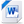 Alternatively contact the Student Finance at Grantham College on studentfinance@grantham.ac.ukor call 01476 400281 if you are still unsure.We know that it might not be easy for you to get into college especially if you live out of the Grantham area. We want you to know that we are here to provide help and, if you are under 19 at the start of your course, support towards applying for travel assistance from your local council.The cheapest way to travel to the college is with a bus or rail travel pass. This can save you a huge amount per term on buying tickets individually and will mean stress free travel during your course.Below is some useful information and downloadable applications to get you started along with the phone numbers you can call for further information .TRAVEL INFORMATION FOR 16-18 YEAR OLDS - 2015-16All the things you need to know about travel assistance to Grantham CollegeWho can apply?Any full time students under the age of 19 who live 3 miles or more from Grantham CollegeWhen to apply?Applications need to be sent to your Local Education Authority (LEA) by the end of July  before you start on your course.How to apply?Complete a Post 16 College Transport or Home to College application form for your county area.Where to get the application form from?Forms are available from:o Lincolnshire County Council - 01522 782020o Leicestershire County Council - 0116 3050002o Nottinghamshire County Council - 08449 808080These are also the numbers you should contact if you require any further information, or have not received your bus pass by mid-August.How much will the travel pass cost?Lincolnshire - £418 or 3 termly installments of £141Leicestershire - £425 - 450 per yearNottinghamshire - if you are entitled to transport assistance there are 3 options that maybe available to you:1. Half fare travel pass - £99 per year2. Season pass - (only available on selected routes - price on application)3. Travel Grant of £150 per year - only available to students attending institutes outside the County (Max £50 per term) Please note that some of the prices quoted are for 2015/16 and may be subject to change.Is there any other financial assistance available?We will do all we can to assist you if you if are not eligible to receive travel assistance from your Local Education Authority (LEA). Limited support may be available from the College to help you if you are in this situation and struggling to attend college.If you are aged between 16-18 and your travel application has been declined by your local authority, please fill out a Travel assistance form and include a copy of the rejection letter/e-mail.If you are 19 or older at the start of your course and live more than 3 miles away from the College, then you may be entitled to up to £7 per day to assist you in your travel to and from the campus. This would form just a part of the support available from the Further Education Discretionary Support Fund. For more information read the detailed description of the fund on this site.Travel applications:Here are links and downloads to provide you with Information and application forms to apply for college transport. If you need any further information please visit your local council website.